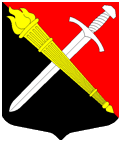 АДМИНИСТРАЦИЯМуниципальное образование Тельмановское сельское поселение Тосненского района Ленинградской областиП О С Т А Н О В Л Е Н И Е «10»  сентября 2018 г.                                                                                     № 149В целях исполнения полномочий, предусмотренных Федеральным законом от 06.10.2003г. № 131-ФЗ «Об общих принципах организации местного самоуправления в Российской Федерации»  по организации в границах поселения водоснабжения населения, водоотведения, в пределах полномочий, установленных законодательством Российской Федерации, повышения эффективности управления муниципальным имуществом, обеспечения комплексного подхода по разрешению  технических и экономических вопросов, связанных с развитием и эксплуатацией объектов социально значимой системы централизованного водоснабжения и водоотведения (канализации) на территории муниципального образования Тельмановское сельское поселение Тосненского района Ленинградской области, в соответствии с Гражданским кодексом Российской Федерации, Федеральным законом от 14 ноября 2002 г. № 161-ФЗ «О государственных  и муниципальных унитарных предприятиях», Федеральным законом от 07.12.2011г. № 416-ФЗ «О водоснабжении и водоотведении», Федеральным законом от 06.10.2003г. № 131-ФЗ «Об общих принципах организации местного самоуправления в Российской Федерации», Уставом муниципального образования Тельмановское сельское поселение Тосненского района Ленинградской области, администрация муниципального образования Тельмановское сельское поселение Тосненского района Ленинградской областиПОСТАНОВЛЯЕТ1. Создать муниципальное унитарное предприятие «Водоканал Тельмана», сокращенное наименование – МУП «Водоканал Тельмана», далее - унитарное предприятие. 2.	Учредителем унитарного предприятия является администрация муниципального образования Тельмановское сельское поселение Тосненского района Ленинградской области.3.	Внести в уставной фонд унитарного предприятия 100 000 (сто тысяч) рублей в виде денежных средств.4.	Определить основным направлением деятельности унитарного предприятия - содержание и эксплуатация имущества инженерно-технического обеспечения в сфере водоснабжения и водоотведения на территории муниципального образования Тельмановское сельское поселение Тосненского района Ленинградской области. 5.	Установить, что целями деятельности унитарного предприятия являются удовлетворение общественных потребностей в результате оказания услуг по водоснабжению и водоотведению по обеспечению населения питьевой водой и получение прибыли.6.	Установить предметом деятельности унитарного предприятия - выполнение работ, производство продукции, оказание услуг по водоснабжению и водоотведению, строительству, реконструкции, ремонту и техническому перевооружению сооружений водопроводно-канализационного хозяйства, добыча и транспортировка воды, приём и транспортировка хозяйственно-бытовых стоков, приём, транспортировка и очистка поверхностных сточных вод.7.	Для осуществления уставной деятельности закрепить за унитарным предприятием имущество на праве хозяйственного ведения в соответствии с  Перечнем согласно Приложению № 1. Внести соответствующие изменения в реестр муниципальной собственности.8.	Утвердить Устав муниципального унитарного предприятия «Водоканал Тельмана» согласно Приложению № 2 к настоящему постановлению.9.	Назначить директором муниципального унитарного предприятия «Водоканал Тельмана» - Лапшина Алексея Викторовича.10.	Заключить с директором муниципального унитарного предприятия «Водоканал  Тельмана» трудовой договор в установленном законом порядке.  11.	Обеспечить государственную регистрацию муниципального унитарного предприятия «Водоканал Тельмана» в установленном порядке.12.	Настоящее постановление опубликовать на официальном сайте муниципального образования в сети Интернет.13.	Постановление вступает в силу с даты официального опубликования.14.	Контроль за исполнением настоящего постановления оставляю за собой.Глава администрации                                                            С.А. ПриходькоПриложение № 1к постановлению администрациимуниципального образования№ 149 от 10.09.2018 годаПереченьнедвижимого имущества, закрепленного за муниципальным унитарным предприятием «Водоканал Тельмана» на праве хозяйственного веденияПриложение № 2к постановлению администрациимуниципального образования№ 149 от 10.09.2018 годаУ С Т А ВМУНИЦИПАЛЬНОГО УНИТАРНОГО ПРЕДПРИЯТИЯ«Водоканал Тельмана» Ленинградская область2018 год1. ОБЩИЕ   ПОЛОЖЕНИЯ1.1.  Муниципальное унитарное предприятие «Водоканал Тельмана», именуемое в дальнейшем Предприятие, созданно в соответствии с Постановлением администрации муниципального образования Тельмановское сельское поселение Тосненского района Ленинградской области № 149 от «10» сентября 2018 года.	1.2. Учредителем Предприятия является муниципальное образование Тельмановское сельское поселение Тосненского района Ленинградской области (далее – Учредитель).1.3. Предприятие является коммерческой организацией и считается созданным как юридическое лицо с момента его государственной регистрации. Имущество Предприятия находится в собственности муниципального образования Тельмановское сельское поселение Тосненского района Ленинградской области (далее - Собственник). 1.4. Предприятие имеет самостоятельный баланс, расчетный и иные банковские счета на территории Российской Федерации, круглую печать, содержащую его полное фирменное наименование на русском языке и указание на место его нахождения.1.5. Предприятие от своего имени приобретает и осуществляет имущественные и личные неимущественные права, несет обязанности, выступает истцом и ответчиком в суде.1.6. Полное фирменное наименование Предприятия: Муниципальное унитарное предприятие «Водоканал Тельмана».1.7. Сокращенное   фирменное   наименование   Предприятия: МУП «Водоканал Тельмана».1.8. Место нахождения Предприятия: Ленинградская область, Тосненский район, поселок Тельмана, дом 50.1.9. Почтовый адрес Предприятия: индекс 187032, Ленинградская область, Тосненский район, поселок Тельмана, дом 50.1.10. Предприятие создается на неопределенный срок (бессрочно).1.11. С согласия собственника имущества Предприятие может быть участником (членом) коммерческих и (или) некоммерческих организаций. Предприятие не вправе выступать учредителями (участниками) кредитных организаций. Распоряжение вкладом (долей) в уставном (складочном) капитале хозяйственного общества или товарищества, а также принадлежащими Предприятию акциями осуществляется только с согласия Учредителя.Предприятие не вправе создавать в качестве юридического лица другое унитарное предприятие путем передачи ему части своего имущества (дочернее предприятие).Предприятие филиалов и представительств не имеет.Предприятие подлежит государственной регистрации в органе, осуществляющем государственную регистрацию юридических лиц, в порядке, установленном Федеральным законом "О государственной регистрации юридических лиц".2. ЦЕЛИ, ПРЕДМЕТ И ВИДЫ ДЕЯТЕЛЬНОСТИ ПРЕДПРИЯТИЯ2.1. Цели деятельности: Предприятие создано в целях удовлетворения общественных потребностей в результате оказания услуг по водоснабжению и водоотведению, обеспечению населения питьевой водой и получение прибыли.2.2. Предмет деятельности: Предметом деятельности Предприятия является выполнение работ, производство продукции, оказание услуг по водоснабжению и водоотведению, строительству, реконструкции, ремонту и техническому перевооружению сооружений водопроводно-канализационного хозяйства, добыча и транспортировка воды, приём и транспортировка хозяйственно-бытовых стоков, приём, транспортировка и очистка поверхностных сточных вод.2.3. Для достижения целей, указанных в пункте 2.1 настоящего Устава, Предприятие осуществляет в установленном законодательством Российской Федерации порядке следующие виды деятельности:2.4. Виды деятельности:Выполнение функций заказчика   по   разработке   проектов   на   реконструкцию   и строительство муниципальных объектов, объектов производственного и жилищного назначения и осуществление их реализации; реконструкция, модернизация и ремонт объектов муниципального значения и объектов производственного и жилищного назначения;организация конкурсов (закупок), в соответствии с действующим законодательством;осуществление технического надзора на объектах строительства, капитального ремонта, реконструкции;приемка выполненных работ;ликвидация аварий и проведение ремонтно-восстановительных работ на инженерных сетях, системах, а    также   комплексах водозаборных водоочистных сооружений; выдача технических условий на проектирование объектов, независимо от форм собственности, имеющих муниципальное значение;услуги по забору и подготовке воды; услуги по распределению воды;услуги по перевозке (доставке) населению питьевой воды;услуги по техническому обслуживанию приборов учета расхода воды;услуги по распределению воды по коммунальным сетям водоснабжения, по магистральным сетям водоснабжения; услуги по водоснабжению населения, производственных предприятий и прочих потребителей;аренда имущества;работы общестроительные по прокладке магистральных трубопроводов, дальних линий связи и линий электропередачи (воздушных и кабельных); работы общестроительные по прокладке магистральных трубопроводов, включая водоводы, систем холодного и горячего водоснабжения и канализации, включая ливневую; работы общестроительные по прокладке магистральных трубопроводов систем теплоснабжения (центрального отопления); работы общестроительные по прокладке местных водопроводных и канализационных сетей, включая работы вспомогательные, такие как работы по строительству насосных станций;работы по устройству колодцев, площадок, оголовков, лотков местных водопроводных и канализационных сетей;работы по установке запорно-регулировочной арматуры местных водопроводных и канализационных сетей;работы общестроительные по строительству насосных станций и работы вспомогательные прочие;работы общестроительные по ремонту местных водопроводных и канализационных сетей, включая работы вспомогательные;работы общестроительные по строительству инженерных сооружений, не включенные в другие группировки;работы общестроительные по строительству сооружений (станций) для водоподготовки и водоочистки и очистных сооружений для обработки сточных вод;работы общестроительные по строительству водозаборных и водоочистных сооружений, включая очистные сооружения для водоочистки, водоподготовки и обработки сточных вод;работы общестроительные по установке водозаборного оборудования, арматуры и трубопроводов;работы общестроительные по устройству систем водоочистки;работы общестроительные по строительству водозаборных и водоочистных сооружений;работы общестроительные по строительству прочих инженерных сооружений;работы общестроительные по ремонту водозаборных и водоочистных сооружений, включая очистные сооружения для водоочистки, водоподготовки и обработки сточных вод;работы общестроительные по ремонту водозаборного оборудования, арматуры и трубопроводов;работы общестроительные по ремонту систем водоочистки;работы общестроительные по ремонту прочих инженерных сооружений;работы по строительству фундаментов и бурению водяных скважин;работы по устройству опускных колодцев;работы по устройству кессонов;работы по бурению водозаборных скважин, отрывке колодцев, требующие специальной квалификации;проходку шахтных стволов;работы по устройству водозаборных скважин;работы по строительству колодцев;работы по ремонту водозаборных скважин;работы по ремонту шахтных стволов;работы по монтажу водопроводных и канализационных систем;работы по монтажу основных сетей горячего и холодного водоснабжения;работы по монтажу канализационных систем, включая трубопроводы и септики канализационные;работы по монтажу санитарно-технических приборов;работы по монтажу спринклерных систем;работы по монтажу сухих стояков, например, в системах напорных водопроводов для пожаротушения (включая гидранты пожарные с выходными патрубками и пожарными рукавами);работы по монтажу оборудования (насосов и т.п.), запорно-распределительной арматуры;работы по монтажу приборов учета расхода холодной и горячей воды;работы по устройству внутренних систем холодного водоснабжения, включая монтаж оборудования;работы по устройству систем пожаротушения;работы по устройству канализационных систем, включая монтаж оборудования;работы по устройству внутренних канализационных систем, включая монтаж оборудования;работы по устройству септиков;работы по установке санитарно-технических приборов;работы по установке и монтажу приборов учета расхода воды;работы по установке и монтажу приборов учета расхода горячей воды;работы по ремонту водопроводных и канализационных систем;работы по ремонту систем пожаротушения;работы по ремонту систем холодного водоснабжения;работы по ремонту канализационных систем;работы по ремонту септиков;работы по монтажу строительных конструкций (изделий) и их элементов и инженерного оборудования зданий и сооружений прочие;работы по техническому обслуживанию и ремонту инженерного оборудования зданий и сооружений;работы по монтажу строительных конструкций (изделий) и их элементов и инженерного оборудования зданий и сооружений прочие;услуги по управлению эксплуатацией систем водоснабжения и водоотведения;услуги по управлению эксплуатацией канализационных систем; диагностика гидротехнических сооружений источников водоснабжения, водозаборных сооружений из поверхностных и подземных источников;диагностика водопроводных очистных станций и отдельных сооружений водоподготовки;диагностика   технического   состояния   водоводов, водопроводных сетей и сооружений на них;диагностика резервуаров чистой воды и водонапорных башен;диагностика оборудования, КИП и устройств автоматики дистанционного управления насосных станций, включая насосные станции первого, второго подъема, станции подкачки, регулирующие узлы, насосные станции производственного водоснабжения;инженерная диагностика, техническое обслуживание, текущий, аварийный и капитальный ремонт систем холодного водоснабжения, включая встроенные насосные, приборы учета;инженерная диагностика систем водоотведения, в том числе дренажей (пристенных, пластовых и др.);инженерная диагностика трубопроводов и сооружений водоотводящей сети, канализационных насосных станций (включая насосные станции по отводу поверхностного стока и дренажных вод), очистных сооружений канализации (включая очистные сооружения поверхностного стока), сооружений повторного использования сточных вод;инженерная диагностика водозаборных сооружений подземных вод, включая водозаборные скважины, шахтные колодцы, каптажные устройства, лучевые водозаборы, водозаборных сооружений поверхностных вод, включая насосные станции;инженерная диагностика береговых водозаборов, русловых водозаборов, комбинированных водозаборов;инженерная диагностика станций водоподготовки, сооружений механической предочистки поверхностных вод, сооружений и установок реагентного хозяйства, сооружений осветления и обесцвечивания воды, сооружений по удалению органических веществ, привкусов и запахов, сооружений и оборудования специальных видов водоподготовки;инженерная диагностика сооружений по стабилизационной обработке воды, сооружений по обезжелезиванию воды, сооружений по фторированию и обесфториванию воды;инженерная диагностика сооружений по удалению из воды марганца, сероводорода, сооружений и оборудования для умягчения воды;инженерная диагностика сооружений по глубокой очистке и кондиционированию природных вод;инженерная диагностика сооружений по обеззараживанию питьевой воды;инженерная диагностика сооружений для обработки промывных вод и осадка водопроводных очистных станций, установок заводского изготовления;работы по диагностике технического состояния запасно-регулирующих емкостей для хранения воды, резервуаров чистой воды;инженерная диагностика водонапорных башен, регулирующих узлов;инженерная диагностика оборудования, КИП и устройств автоматизированных систем управления (АСУ) и автоматизированных систем управления технологическими процессами (АСУ ТП) централизованных систем и сооружений питьевого водоснабжения, включая диспетчерские пункты;инженерная диагностика насосных станций, включая насосные станции 1-го, 2-го подъемов, станции подкачки, насосных станций производственногои противопожарного водоснабжения;инженерная диагностика систем и сооружений оборотного водоснабжения и циркуляции;инженерная диагностика систем противокоррозионной защиты подземных трубопроводов и сооружений, водоводов, водопроводных сетей и сооружений на них;инженерная диагностика камер и колодцев, центральных тепловых пунктов (ЦТП);инженерная диагностика дюкеров;инженерная диагностика оборудования и приборов контроля водопотребления, оборудования и приборов контроля качества питьевых и природных вод;инженерная диагностика локальных водопроводных очистных станций и установок, используемых в системах централизованного водоснабжения;инженерная диагностика коллекторов, илопроводов, напорных и безнапорных трубопроводов и сооружений водоводов и водопроводных сетей;инженерная диагностика аварийных и регулирующих резервуаров водоводов и водопроводных сетей;инженерная диагностика станций очистки сточных вод, сооружений механической очистки сточных вод, сооружений биологической очистки сточных вод, включая очистку сточных вод в естественных условиях, сооружений физико-химической очистки сточных вод, сооружений по обеззараживанию сточных вод;инженерная диагностика сооружений по обработке, обезвреживанию, депонированию осадков хозяйственно-бытовых и производственных сточных вод;инженерная диагностика сооружений для доочистки биологически очищенных городских сточных вод;инженерная диагностика насосных станций по перекачке сточных вод и осадка, включая аварийные и аварийно-регулирующие резервуары;инженерная диагностика оборудования, систем и сооружений водоотведения;инженерная диагностика оборудования, КИП и устройств автоматизированных систем управления (АСУ) и автоматизированных систем управления технологическими процессами (АСУ ТП) централизованных систем и сооружений водоотведения, включая диспетчерские пункты;инженерная диагностика оборудования и приборов контроля водоотведения, оборудования и приборов контроля качества сточных вод;инженерная диагностика сооружений по глубокой очистке хозяйственно-бытовых и производственных сточных вод;инженерная диагностика гидроузлов;инженерная диагностика водоотводящих сетей и сооружений на них, коллекторов и каналов, напорных и безнапорных трубопроводов, смотровых и дождеприемных колодцев и камер, перепускных труб и дренажных коллекторов;инженерная диагностика насосных станций по отводу поверхностных, дренажных (грунтовых) вод, сточных вод (дождевых);инженерная   диагностика   очистных   сооружений поверхносточных вод, включая пруды-отстойники, камерные сооружения, щитовые заграждения в акватории рек;инженерная диагностика оборудования, КИП и устройств автоматизированных систем управления (АСУ) и автоматизированных систем управления технологическими процессами (АСУ ТП) централизованных систем отвода поверхностных сточных вод с территории городских и других поселений;инженерная диагностика аварийных и регулирующих резервуаров водоотводящих сетей, режима функционирования сооружений по обработке, депонированию и складированию осадка поверхностных сточных вод;инженерная диагностика оборудования и приборов контроля за качеством и количеством поверхностных сточных вод, сбрасываемых в водоотводящую сеть (водосток), водоемы и водотоки, очистные сооружения;инженерная диагностика насосных станций по отводу условно чистых (производственных) вод;инженерная диагностика коллекторов, напорных и безнапорных трубопроводов и сооружений водоотводящей сети;инженерная диагностика сооружений по обработке, депонированию и складированию осадка очистных сооружений;инженерная диагностика оборудования и приборов контроля за качеством и количеством условно чистых (производственных) вод, сбрасываемых в водоотводящую сеть (водосток), водоемы и водотоки, очистные сооружения;работы по техническому обслуживанию (содержанию) водозаборных и водоочистных сооружений, включая очистные сооружения для водоочистки, водоподготовки и обработки сточных вод;работы по техническому обслуживанию (содержанию) водозаборного оборудования, арматуры и трубопроводов;работы по техническому обслуживанию (содержанию) систем водоочистки;работы по техническому обслуживанию (содержанию) прочих инженерных сооружений;работы по техническому обслуживанию зданий и сооружений из сборных конструкций;работы по техническому обслуживанию водопроводных и канализационных систем;работы по техническому обслуживанию (содержанию) систем пожаротушения;работы по техническому обслуживанию (содержанию) септиков;услуги по распределению пара и горячей воды (тепловой энергии) на производственные и прочие нужды;услуги по обеспечению работоспособности котельных, услуги по монтажу, наладке, ремонту и техническому обслуживанию теплотехнического и другого технологического оборудования, и аппаратуры и средств защиты котельных;услуги по обеспечению работоспособности тепловых сетей;услуги по техническому обслуживанию приборов учета расхода параи горячей воды (тепловой энергии);работы общестроительные по прокладке магистральных трубопроводов систем теплоснабжения с температурой теплоносителя до 115 °С;работы общестроительные по прокладке магистральных трубопроводов систем горячего водоснабжения;работы общестроительные по прокладке местных сетей горячего водоснабжения;работы общестроительные по прокладке местных тепловых сетей (теплопроводов);работы   по   устройству   колодцев, площадок, оголовков, лотков местных теплопроводов;работы   по установке запорно-регулировочной   арматуры местных теплопроводов и работы вспомогательные прочие;работы общестроительные по ремонту местных тепловых  сетей, включая работы вспомогательные;работы по теплоизоляции трубопроводов для подачи горячей или охлажденной воды, котлов и трубных разводок;работы   но   устройству   теплоизоляции   наружных   ограждающих конструкций зданий и сооружений и их элементов;работы по устройству теплоизоляции трубопроводов, котлов и т. п.;работы теплоизоляционные прочие;работы   санитарно-технические, по   монтажу   систем   отопления, вентиляции и кондиционирования воздуха;работы по установке приборов учета расхода тепловой энергии;работы по ремонту тепловых пунктов, включая техническое обслуживание и ремонту котлов и бойлеров;работы по устройству внутренних систем горячего водоснабжения, включая монтаж оборудования;услуги по управлению эксплуатацией систем теплоснабжения;инженерная диагностика разводящих тепловых сетей;инженерная диагностика систем учета и контроля тепловой энергии (теплоносителя);инженерная диагностика систем горячего водоснабжения, включая встроенные бойлерные, КИП, автоматику, приборы учета;работы по техническому обслуживанию (содержанию) систем горячего водоснабжения;услуги по обеспечению работоспособности прочих коммунальных электростанций, услуги по обеспечению работоспособности электростанций;услуги по монтажу, наладке, ремонту и техническому обслуживанию электротехнического и теплотехнического оборудования и аппаратуры и средств защиты электростанций;услуги по обеспечению работоспособности электрических сетей;услуги по обеспечению работоспособности прочих электрических сетей;работы общестроительные по ремонту местных воздушных (надземных) и кабельных (подземных) линий электропередачи, включая работы вспомогательные;работы общестроительные по ремонту местных воздушных (надземных) телефонных и прочих линий связи, включая работы вспомогательные;работы по подготовке строительного участка (стройплощадки);работы земляные;работы   по разборке, демонтажу и сносу зданий и сооружений, формированию и расчистке строительного участка;работы по формированию, расчистке и подготовке строительного участка для последующих строительных работ;работы по уплотнению грунта;работы земляные (работы по отрывке и перемещению грунта);работы по отрывке траншей для прокладки сетей теплоснабжения, канализации и т. п.;работы по отрывке траншей, котлованов для различных зданий и сооружений работы по осушению строительных участков;работы по удалению верхнего загрязненного и незагрязненного слоя грунта;работы по восстановлению территорий, по планировке и выравниванию строительных площадок;работы по строительству зданий и сооружений или их частей;работы общестроительные по ремонту производственных и складских зданий и прочих зданий;работы   общестроительные   по   ремонту   линий   связи, кабельных (подземных);работы общестроительные по прокладке местных трубопроводов и кабельных линий, вспомогательные работы;работы   по   монтажу   нежилых   зданий   из   сборных   полимерных (пластмассовых) конструкций и сборных конструкций;работы по монтажу инженерных сооружений из сборных бетонных и железобетонных конструкций;работы по устройству, ремонту покрытий (крыш);работы гидроизоляционные;работы арматурные, бетонные прочие;работы по монтажу стальных резервуарных конструкций;работы по монтажу инженерных систем и оборудования зданий и сооружений;работы по завершению строительства отделочные и прочие;услуги в области инженерно-технического проектирования и смежных областях;услуги инженерно-технического характера;услуги в виде технической поддержки и технических консультаций, анализ возможности реализации предлагаемых технических решений, определение влияния предлагаемых технических решений на окружающую среду, дача рекомендаций и консультации инженерно-технического характера на предпроектной стадии, определение стоимости проекта, технические консультации относительно существующих сооружений, а также их экспертизу в случае возникновения разногласий, экспертиза строительных конструкций,механических и электрических устройств, свидетельства экспертов на судебных процессах, прочие консультации в форме инженерно-технической поддержки, консультаций и рекомендаций;услуги по инженерно-техническому проектированию сооружений;услуги по проектированию объектов водоснабжения и канализации (систем распределения воды, водопотребления, удаления сточных вод);услуги по инженерно-техническому проектированию производственных процессов и производств;услуги по комплексному проектированию для строительства объектов на условиях подряда «под ключ»;услуги по полному комплексу проектных работ для строительства на условиях подряда «под ключ» всех видов объектов (объектов транспортной инфраструктуры, водоснабжения и канализации, производственных помещений, прочих объектов строительства), в том числе: изучение проекта на стадии планирования до начала инвестиций, эскизное и рабочее проектирование, в том числе проектирование конструкционных элементов, механического и электрического оборудования зданий, оценку стоимости, составление плана-графика строительства, составление заявок на подряд, надзор за работами по контракту и их приемка, прочие услуги инженерно-технического характера, которые являются частью комплексного пакета проектных услуг для строительства объекта на условиях подряда «под ключ»;услуги по управлению проектами, связанными со строительством зданий и сооружений;работы по техническому обслуживанию (содержанию) зданий;услуги грузового автомобильного транспорта;услуги по аренде грузовых транспортных средств с водителем;услуги по аренде прочих транспортных средств и оборудования;консультации по вопросам управления производством;услуги в форме консультаций, рекомендаций и оперативной поддержки по вопросам увеличения производительности, уменьшения производственных затрат и улучшения качества продукции в промышленности, выполнения требований экологического законодательства, разработка методов более эффективного использования сырья и материалов в процессе производства, управление материально-техническим снабжением (запасами), разработка норм контроля качества, изучение рабочего времени и трудовых движений, разработка и совершенствование методов и приемов осуществления трудовых операций и работ, установление или изменение норм выработки, разработка и совершенствование правил техники безопасности, разработка документации, обосновывающей получение разрешений на выбросы вредных веществ в атмосферу, сбросы сточных вод, размещение отходов производства и потребления, администрирование, вопросы управления проектными и конструкторскими работами, прочие вопросы, относящиеся к управлению производством;консультации по вопросам управления предприятиями и организациями;услуги в форме консультаций, руководства и оперативной поддержки по прочим вопросам управления предприятиями и организациями;услуги управления проектами по поручению заказчика;услуги по координации работ и контролю за ресурсами в процессе Подготовки и выполнения проекта: контроль исполнения сметы и уровня пират, контроль выполнения поставок, подготовку графиков выполнения робот, координацию работ субподрядчиков, контроль за качеством выполняемых работ, приемку выполненных работ, прочие услуги по координации работ и контролю за ресурсами при подготовке и выполнении проекта;услуги головных офисов, централизованной администрации и тому подобных подразделений, которые осуществляют руководство другими хозяйственными единицами компании, наблюдение за их деятельностью, стратегическое и организационное планирование, участвуют в процессах принятия решений;услуги по управлению проектами, связанными со строительством зданий и сооружений;услуги по управлению строительными или инженерно-техническими проектами в интересах собственника или заказчика с целью обеспечения гарантий проведения строительных работ в соответствии с рабочим проектом (при этом работы могут проводиться в офисе или непосредственно на месте): надзор за ходом работ в процессе строительства, в том числе окончательную инспекцию и приемку работ, подготовка отчетов о ходе строительства, планирование и составление графиков работ, подготовка стоимостных оценок различных этапов строительства, подготовка и анализ заявок на подряд, заключение контрактов на производство архитектурных, инженерно-технических и строительных работ, контроль за документопотоками, контроль уровня затрат, рекомендации по вопросам управления, возникающих в процессе строительства, прочие, приобретение материалов и оборудования по поручению заказчика или владельца;услуги по предоставлению информации о загрязнении окружающей среды по заказам физических и юридических лиц;услуги по подготовке и согласованию проектных материалов, обосновывающих нормативы допустимых выбросов и сбросов загрязняющих веществ в окружающую среду;услуги, связанные с недвижимым имуществом;услуги по сдаче в аренду (внаем) недвижимого имущества;услуги по управлению эксплуатацией нежилого недвижимого имущества за вознаграждение или на договорной основе;услуги по управлению эксплуатацией инженерных систем и оборудования, техническому обслуживанию зданий и сооружений.отдельные виды деятельности, перечень которых определяется законодательством, Предприятие может осуществлять на основании лицензии, разрешения. Право Предприятия   осуществлять деятельность, на занятие которой необходимо получение лицензии, разрешения возникает с момента получения такой лицензии, разрешения или в указанный в них срок и прекращается по истечении срока действия, если иное не установлено законом или иными правовыми актами.3. ИМУЩЕСТВО ПРЕДПРИЯТИЯ, ПОРЯДОКИ ИСТОЧНИКИ ЕГО ФОРМИРОВАНИЯ3.1.  Имущество Предприятия, переданного ему Учредителем, принадлежит Предприятию на праве хозяйственного ведения, и является неделимым и не может быть распределено по вкладам (долям, паям), в том числе между работниками Предприятия. 3.2. Собственником имущества Предприятия является муниципальное образование Тельмановское сельское поселение Тосненского района Ленинградской области, в лице Администрации МО Тельмановское сельское поселение Тосненского района Ленинградской области. 3.3. Имущество предприятия формируется за счет:- имущества, закрепленного за   Предприятием на праве хозяйственного ведения;- доходов Предприятия от его деятельности; - иных не противоречащих законодательству источников.3.4. При переходе права собственности на Предприятие, как имущественный комплекс, к другому собственнику муниципального имущества Предприятие сохраняет право хозяйственного ведения на принадлежащее ему имущество.3.5. Предприятие самостоятельно распоряжается движимым имуществом, принадлежащем ему на праве хозяйственного ведения, за исключением случаев, установленных законодательством. 3.6. Предприятие не вправе продавать принадлежащее ему на праве хозяйственного ведения имущество, сдавать его в аренду, отдавать в залог, вносить   в    качестве    вклада    в    уставный (складочный) капитал хозяйственного общества или товарищества или иным способом распоряжаться без согласия собственника такого имущества. 3.7. Движимым и недвижимым имуществом Предприятие распоряжается в пределах, не лишающих его возможности осуществлять деятельность, цели, предмет и виды которой определены настоящим уставом. Сделки, совершенные Предприятием с нарушением этого требования, являются ничтожными.3.8. Предприятие не вправе без согласия Учредителя совершать сделки, связанные с предоставлением займов, поручительств, получением банковских гарантий, с иными обременениями, уступкой требований, переводом долга, а также заключать договоры простого товарищества. 3.9. Согласие Учредителя Предприятия требуется также при совершении крупной сделки (сделка  или  несколько  взаимосвязанных  сделок,  связанных  с приобретением,   отчуждением   или   возможностью   отчуждения   Предприятием прямо либо косвенно имущества, стоимость которого составляет более десяти процентов уставного фонда Предприятия или более чем в 50 тысяч раз превышает установленный федеральным законом минимальный размер оплаты труда. При этом   стоимость   отчуждаемого   Предприятием   в   результате   крупной   сделки имущества определяется   на основании данных его бухгалтерского учета, а стоимость приобретаемого имущества - на основании цены предложения такого имущества), а также сделки, в совершении которой имеется заинтересованность руководителя Предприятия. Руководитель признается    заинтересованным    в совершении предприятием сделки в случаях, если он, его супруг, родители, дети, братья, сестры и (или) их аффилированные лица, признаваемые таковыми   в соответствии с законодательством Российской Федерации:являются стороной сделки или выступают в интересах третьих лиц в их отношениях с предприятием;владеют (каждый в отдельности или в совокупности) двадцатью и более процентами акций (долей, паев) юридического лица, являющегося стороной сделки или выступающего в интересах третьих лиц в их отношениях с Предприятием;занимают должности в органах управления юридического лица, являющегося стороной сделки или выступающего в интересах третьих лиц в их отношениях с Предприятием;3.10. Руководитель Предприятия в письменном   виде должен доводить до сведения собственника имущества Предприятия следующую информацию:•   о юридических лицах, в которых он, его супруг, родители, дети, братья, сестры (или) их   аффилированные   лица, признаваемые   таковыми   в соответствии с законодательством    Российской     Федерации, владеют двадцатью и более процентами акций (долей, паев) в совокупности;о юридических лицах, в которых он, его супруг, родители, дети, братья, сестры и (или) их аффилированные лица, признаваемые таковыми в соответствии с законодательством Российской Федерации, занимают должности в органах управления;об известных ему совершаемых или предполагаемых сделках, в совершении которых он может быть признан заинтересованным.3.11. Сделка, в совершении которой имеется заинтересованность руководителя предприятия и которая совершена с нарушением указанных требований, может быть признана недействительной по иску Предприятия или собственника имущества Предприятия.3.12.  Предприятие вправе осуществлять заимствования по согласованию с собственником имущества Предприятия объема и направлений использования привлекаемых средств. Заимствования могут осуществляться в форме:кредитов по договорам с кредитными организациями;бюджетных кредитов, предоставленных на условиях и в пределах лимитов, которые     предусмотрены     бюджетным законодательством Российской Федерации.•       Предприятие также вправе осуществлять заимствования путем размещения облигаций или выдачи векселей.	3.13. Собственник   имущества   Предприятия   имеет   право   на   получение   части прибыли от использования имущества, находящегося в хозяйственном ведении Предприятия. Предприятие ежегодно перечисляет в соответствующий бюджет часть прибыли, остающейся в его распоряжении после уплаты налогов и иных обязательных платежей, в установленном порядке, размере и сроке.4. ФОНДЫ   ПРЕДПРИЯТИЯ            4.1 Уставной фонд Предприятия: 4.1.1. Размер уставного фонда составляет сумму в размере 100 000 (сто тысяч) рублей.   Размер уставного фонда   Предприятия  с  учетом  размера его резервного фонда не может превышать стоимость чистых активов Предприятия. 4.1.2. Порядок формирования уставного фонда:Уставный фонд предприятия формируется путем перечисления денежного вклада на расчетный счет Предприятия. 4.1.3. Источник формирования уставного фонда: Источником формирования уставного фонда Предприятия являются денежные средства, переданные Предприятию Учредителем в счет оплаты его уставного фонда.4.1.4. Направления использования прибыли: Предприятие   самостоятельно   распоряжается   результатами производственной деятельности (кроме    случаев, установленных     законодательными     актами Российской Федерации), полученной прибылью, остающейся в распоряжении предприятия после   уплаты    установленных    законодательством    Российской Федерации) налогов и других обязательных платежей. 	Часть чистой прибыли, остающейся в распоряжении Предприятия, может быть направлена на увеличение уставного фонда Предприятия. 4.1.5. Увеличение уставного фонда.После формирования уставного фонда Предприятия в полном объеме (в том числе после передачи Предприятию недвижимого и иного имущества, предназначенного для закрепления за ним на праве хозяйственного ведения) возможно   увеличение уставного   фонда   Предприятия.   Увеличение   уставного фонда      может     осуществляться     за счет дополнительно передаваемого собственником имущества, а также доходов, подученных в результате деятельности Предприятия. Решение об увеличении   уставного фонда Предприятия принимаемся собственником его имущества на основании данных годовой бухгалтерской отчетности Предприятия за истекший финансовый год.4.1.6. Уменьшение уставного фонда.Собственник    имущества    Предприятия    вправе    уменьшить    уставный    фонд Предприятия.Собственник    имущества    Предприятия    обязан    уменьшить    уставный    фонд Предприятия в случае, если по окончании финансового года стоимость чистых активов Предприятия окажется меньше размера его уставного фонда. Уставный фонд   Предприятия   должен   быть   уменьшен   до   размера, не   превышающего стоимости его чистых активов. Уставный фонд Предприятия не может быть уменьшен, если в результате этого его размер станет меньше минимального размера уставного фонда.4.1.7. При изменении размера уставного фонда (его увеличения или уменьшения) Предприятие должно внести соответствующие изменения и зарегистрировать, их в порядке, установленном законодательством.4.1.8.  В случае, если по окончании финансового года стоимость чистых активов Предприятия окажется меньше минимального размера уставного фонда и в течение трех месяцев стоимость чистых активов не будет восстановлена до минимального размера уставного фонда, собственник имущества Предприятия принимает решение о ликвидации или реорганизации такого предприятия.Стоимость чистых активов Предприятия определяется на основании данных его бухгалтерской отчетности в порядке, установленном законодательством Российской Федерации.4.1.9. Если собственник имущества Предприятия в течение шести календарных месяцев после окончания финансового года не принимает решение об уменьшении уставного фонда, о восстановлении размера чистых активов до минимального размера уставного фонда, о ликвидации или реорганизации Предприятия, кредиторы вправе потребовать от Предприятия прекращения или досрочного исполнения обязательств и возмещения причиненных им убытков.4.1.10. В течение тридцати дней с даты принятия решения об уменьшении уставного фонда Предприятие обязано в письменной форме уведомить всех известных ему кредиторов об уменьшении уставного фонда и о его новом размере, а также опубликовать в органе печати, в котором публикуются данные о государственной peгистрации юридических лиц, сообщение о принятом решении. При этом кредиторы Предприятия вправе в течение тридцати дней с даты направления им уведомления о принятом решении или в течение тридцати дней с даты опубликования указанного сообщения потребовать прекращения или досрочного исполнения обязательств Предприятия и возмещения им убытков. 4.2 Резервный фонд Предприятия:4.2.1. Предприятие за счет остающейся в его распоряжении чистой прибыли создает резервный фонд, средства которого используются исключительно на покрытие убытков Предприятия.
 4.2.2 Порядок создания резервного фонда:Резервный фонд предприятия формируется путем ежегодных отчислений в размере 5 процентов, если иное не установлено законодательством Российской Федерации, от доли чистой прибыли, остающейся в распоряжении Предприятия до достижения размера, предусмотренного пунктом 4.2.3. Устава.4.2.3. Размер резервного фонда:Размер резервного фонда составляет не ниже 25 процентов уставного фонда Предприятия, если    иное    не    установлено    законодательством     Российской Федерации. 4.3. Иные фонды Предприятия:Предприятие имеет право образовывать и другие аналогичные фонды в размерах допускаемых действующим законодательством Российской Федерации из прибыли остающейся в распоряжении Предприятия.5. УПРАВЛЕНИЕ   ПРЕДПРИЯТИЕМ          5.1. Права собственника имущества Предприятия.5.1.1.  Собственник имущества Предприятия:принимает решение о создании унитарного предприятия;определяет цели, предмет, виды деятельности унитарного предприятия, а также дает согласие на участие унитарного предприятия в ассоциациях и других объединениях коммерческих организаций; 5) определяет порядок составления, утверждения и установления показателей планов (программы) финансово - хозяйственной деятельности Предприятия:4)	утверждает   устав   Предприятия, вносит   в   него изменения, в   том   числе, утверждает устав Предприятия в новой редакции;5)	принимает решение о реорганизации или ликвидации Предприятия в порядке, установленном законодательством, назначает ликвидационную комиссию и утверждает ликвидационные балансы Предприятия;формирует уставный фонд Предприятия;назначает на должность руководителя Предприятия, заключает с ним, изменяет и прекращает трудовой договор в соответствии с трудовым законодательством и иными содержащими нормы трудового права нормативными правовыми актами;8)	согласовывает прием на работу главного бухгалтера Предприятия, заключение с ним изменение и прекращение трудового договора:9)	утверждает бухгалтерскую отчетность и отчеты Предприятия;10)	осуществляет контроль за использованием по назначению и сохранностью принадлежащего Предприятию имущества;утверждает показатели экономической  эффективности деятельности Предприятия и контролирует их выполнение;дает    согласие    на    создание    филиалов    и    открытие    представительств Предприятия; дает согласие на участие унитарного предприятия в иных юридических лицах;даст согласие на совершение крупных сделок, сделок, в совершении которых имеется заинтересованность, и иных сделок;принимает решения о проведении аудиторских проверок, утверждает аудитора и определяет размер оплаты его услуг;имеет другие права и несет другие обязанности, определенные законодательством Российской Федерации.5.1.2. Собственник имущества Предприятия вправе обращаться в суд с исками о признании оспоримой сделки с имуществом Предприятия недействительной, а также с требованием о применении последствий недействительности ничтожной сделки в случаях, установленных Гражданским кодексом Российской Федерации и Федеральным законом «О государственных и муниципальных унитарных предприятиях» от 14 ноября 2002 года N 161-ФЗ.5.1.3. Контроль за деятельностью унитарного предприятия осуществляется органом, осуществляющим полномочия собственника и другими уполномоченными органами.	5.2. Руководитель   Предприятия:5.2.1. Руководитель   Предприятия - директор, является единоличным исполнительным органом   Предприятия, назначается   на   должность   собственником   имущества Предприятия и ему подотчетен.Руководитель действует от имени Предприятия без доверенности, в том числе представляет его интересы, совершает в установленном порядке сделки от имени Предприятия, утверждает структуру и штаты Предприятия, осуществляет прием на работу работников Предприятия, заключаете ними, изменяет и прекращает трудовые договора, издает приказы, выдает доверенности ив порядке, установленном законодательством.Руководитель   при   осуществлении своих   прав   и   исполнении   обязанностей должен действовать в интересах Предприятия добросовестно и разумно.Руководитель    организует    выполнение   решений    собственника    имущества
Предприятия.5.2.2. Руководитель Предприятия не вправе быть учредителем (участником) юридического лица, занимать должности и заниматься другой оплачиваемой деятельностью в государственных органах, органах местного самоуправления, коммерческих и некоммерческих организациях, кроме преподавательской, научной и иной творческой деятельности, заниматься предпринимательской деятельностью, быть единоличным исполнительным органом или членом коллегиального исполнительного органа коммерческой организации, за исключением случаев. если участие в органах коммерческой организации входит в должностные обязанности данного руководителя, а также принимать участие в забастовках.5.2.3. Руководитель   Предприятия   подлежит аттестации   в   порядке, установленном собственником имущества Предприятия.5.2.4. Руководитель отчитывается о деятельности Предприятия в порядке и в сроки, которые определяются собственником имущества Предприятия.	5.3. Ответственность Руководителя Предприятия:5.3.1. Руководитель несет в установленном законом порядке ответственность за убытки, причиненные Предприятию его виновными действиями (бездействием), в том числе в случае утраты имущества Предприятия, а также за неблагоприятные последствия, наступившие в результате его виновных действий (бездействия) в порядке и на условиях, установленных действующим законодательством.5.3.2. Собственник   имущества   Предприятия вправе предъявить   иск  о   возмещении убытков,  причиненных Предприятию к его Руководителю.	6. Ответственность Предприятия 6.1. Предприятие несет ответственность по своим обязательствам всем принадлежащим ему    имуществом.    Ответственность    по    обязательствам    собственника    его имущества  Предприятие не несет. 6.2.  Собственник имущества  Предприятия не несет ответственности по обязательствам Предприятия, за исключением случаев, если несостоятельность (банкротство) Предприятия вызвана собственником его имущества.  В    указанных    случаях    на    собственника    при    недостаточности имущества Предприятия может быть возложена субсидиарная ответственность по его обязательствам.6.3. Предприятие по   окончании   отчетного   периода   представляет   бухгалтерскую отчетность   и   иные   необходимые   документы   по   деятельности   Предприятия. Бухгалтерская отчетность    Предприятия    подлежит    обязательной    ежегодной аудиторской     проверке    независимым    аудитором     в    случаях, определенных собственником имущества Предприятия.7. РЕОРГАНИЗАЦИЯ И   ЛИКВИДАЦИЯ ПРЕДПРИЯТИЯ	7. 1. Реорганизация Предприятия:7.1.1. Предприятие может быть реорганизовано по решению собственника его имущества и порядке, предусмотренном Гражданским кодексом Российском Федерации. Федеральным законом «О государственных и муниципальных унитарных предприятиях, иными федеральными законами. В случаях, установленных федеральным законом, реорганизация Предприятия в форме его разделения или выделения из его состава одного или нескольких унитарных предприятий осуществляется на основании решения уполномоченного государственного органа или решения суда.7.1.2.	Реорганизация предприятия может быть осуществлена в форме: слияния двух или нескольких унитарных предприятий;присоединения к унитарному предприятию одного или нескольких унитарных предприятий:разделения унитарного предприятия на два или несколько унитарных предприятий:выделения из унитарного предприятия одного или нескольких унитарных предприятий:преобразования унитарного предприятия в юридическое лицо иной организационно-правовой формы в случаях, предусмотренных Федеральным законом «О государственных и муниципальных унитарных предприятиях» или иными федеральными законами. 7.1.3. Предприятие считается реорганизованным, за исключением случаев реорганизации в форме присоединения, с момента государственной регистрации вновь возникших юридических лиц. При реорганизации Предприятия в форме присоединения к нему другого унитарного предприятия первое из них считается реорганизованным с момента внесения в единый государственный реестр юридических лиц записи о прекращении присоединенного унитарного предприятия. 7.1.4. Государственная регистрация вновь возникших в результате реорганизации унитарных предприятий, внесение записи о прекращении унитарных предприятий, а также государственная регистрация внесенных в устав изменении и дополнений осуществляется в порядке, установленном Федеральным законом "О государственной регистрации юридических лиц". Если разделительный баланс не дает возможности определить правопреемника реорганизованного унитарного предприятия, вновь возникшие унитарные Предприятия несут солидарную ответственность по обязательствам реорганизованного унитарного предприятия перед его кредиторами пропорционально доле перешедшего к ним имущества (прав) реорганизованного унитарного предприятия, определенной в стоимостном выражении. 	7.2. Ликвидация Предприятия:7.2.1.   Предприятие   может   быть   ликвидировано   по   решению   собственника   его имущества    или   по   решению   суда   по   основаниям   и   в порядке, которые установлены     Гражданским     кодексом     Российской    Федерации и иными федеральными законами.7.2.2.	Ликвидация Предприятия влечет за собой прекращение без перехода прав и обязанностей в порядке правопреемства к другим лицам.В случае принятия решения о ликвидации Предприятия собственник его имущества назначает ликвидационную комиссию, к которой переходят все полномочия по управлению делами Предприятия. Ликвидационная комиссия от имени ликвидируемого Предприятия выступает в суде.В   случае, если   при   проведении   ликвидации   Предприятия   установлена   его неспособность    удовлетворить    требования    кредиторов    в    полном    объеме, руководитель Предприятия или ликвидационная комиссия должны обратиться в арбитражный суд с заявлением о признании Предприятия банкротом.7.2.5. Порядок ликвидации Предприятия определяется Гражданским кодексом Российской Федерации, Федеральным законом «О государственных и муниципальных унитарных предприятиях» и иными нормативными правовыми актами.О создании муниципального унитарного предприятия «Водоканал Тельмана» № п/пПолное наименование организацииАдрес места нахождения организации, ИНН организацииНаименование имуществаАдрес места нахождения имуществаИндивидуализирующие характеристики имущества1Муниципальное унитарное предприятие «Водоканал ТельманаЛенинградская область, Тосненский район, п. Тельмана, д.50.Сети водопроводаЛенинградская область, Тосненский район, Тельмановское сельское поселение, пос. Войскорово- Пионер5 430 м; год завершения строительства: 2003, кад.№ 47:26:0000000:39003, без координат границ, сооружение состоит из сетей водопровода и трех пожарных гидрантов2Муниципальное унитарное предприятие «Водоканал ТельманаЛенинградская область, Тосненский район, п. Тельмана, д.50.Сети водопроводаЛенинградская область, Тосненский район, Тельмановское сельское поселение, пос. Тельмана4 320 м; год завершения строительства: 2003, кад. № 47:26:0000000:39318, 3Муниципальное унитарное предприятие «Водоканал ТельманаЛенинградская область, Тосненский район, п. Тельмана, д.50.Сети водопроводаЛенинградская область, Тосненский район, Тельмановское сельское поселение, пос. Войскорово- Ям-Ижора2 832 м, год завершения строительства: 2003, кад. № 47:26:0000000:39319, 4Муниципальное унитарное предприятие «Водоканал ТельманаЛенинградская область, Тосненский район, п. Тельмана, д.50.Сооружение - внутрипоселковый водопроводЛенинградская область, Тосненкий район, пос.Тельмана, ул.Колпинская, ул.Луговая, ул.Полевая, ул.Центральная, ул.Садовая, ул. Железнодорожная, ул.Зеленая4 897,0 м5Муниципальное унитарное предприятие «Водоканал ТельманаЛенинградская область, Тосненский район, п. Тельмана, д.50.Сети канализацииЛенинградская обл., Тосненский район, пос.Тельмана6179 м., кад. № 47:26:0000000:39013, в состав объекта входят сети хозяйственно-бытовой канализации пос. Тельмана, в т.ч. канализационные колодцы в количестве 249 шт.6Муниципальное унитарное предприятие «Водоканал ТельманаЛенинградская область, Тосненский район, п. Тельмана, д.50.Сети канализацииЛенинградская обл., Тосненский район, пос.Войскорово1300 м, кад. № 47:26:0000000:393387Муниципальное унитарное предприятие «Водоканал ТельманаЛенинградская область, Тосненский район, п. Тельмана, д.50.Канализационно-насосная станцияЛенинградская область, Тоснеский район, пос.Тельмана, д.2-в71,8 кв.м, кад.№ 47:26:0201001:126058Муниципальное унитарное предприятие «Водоканал ТельманаЛенинградская область, Тосненский район, п. Тельмана, д.50.Насосная станция питьевой водыЛенинградская область, Тосненский муниципальный район,  Тельмановское сельское поселение, поселок Тельмана, д.42б50,6 кв.м,кад.  №47:26:0201002:3669Муниципальное унитарное предприятие «Водоканал ТельманаЛенинградская область, Тосненский район, п. Тельмана, д.50.Дренажный коллекторЛен.обл., Тоснен. р-н   пос. Войскорово10Муниципальное унитарное предприятие «Водоканал ТельманаЛенинградская область, Тосненский район, п. Тельмана, д.50.Насос СМЛен.обл., Тоснен. р-н, пос.Тельмана